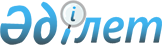 "Мемлекеттік инспекторларға қызметтік куәлігі, төс белгісі, нөмірлі мөртабаны және пломбирінің беру қағидасын бекіту туралы" Қазақстан Республикасы Төтенше жағдайлар министрінің 2014 жылғы 30 маусымдағы № 326 бұйрығының күші жойылды деп тану туралыҚазақстан Республикасы Төтенше жағдайлар министрінің м.а. 2023 жылғы 15 маусымдағы № 325 бұйрығы. Қазақстан Республикасының Әділет министрлігінде 2023 жылғы 20 маусымда № 32858 болып тіркелді
      "Құқықтық актілер туралы" Қазақстан Республикасы Заңының 27-бабының 2-тармағына сәйкес БҰЙЫРАМЫН:
      1. "Мемлекеттік инспекторларға қызметтік куәлігі, төс белгісі, нөмірлі мөртабаны және пломбирінің беру қағидасын бекіту туралы" Қазақстан Республикасы Төтенше жағдайлар министрінің 2014 жылғы 30 маусымдағы № 326 бұйрығының (Нормативтік құқықтық актілерді мемлекеттік тіркеу тізілімінде № 9657 болып тіркелген) күші жойылды деп танылсын.
      2. Қазақстан Республикасы Төтенше жағдайлар министрлігінің Заң департаменті Қазақстан Республикасының заңнамасында белгіленген тәртіппен:
      1) осы бұйрықты Қазақстан Республикасының Әділет министрлігінде мемлекеттік тіркеуді;
      2) осы бұйрықты Қазақстан Республикасы Төтенше жағдайлар министрлігінің интернет-ресурсына орналастыруды қамтамасыз етсін.
      3. Осы бұйрықтың орындалуын бақылау Қазақстан Республикасы Төтенше жағдайлар министрлігінің аппарат басшысына жүктелсін.
      4. Осы бұйрық алғашқы ресми жарияланған күнінен кейін күнтізбелік он күн өткен соң қолданысқа енгізіледі.
					© 2012. Қазақстан Республикасы Әділет министрлігінің «Қазақстан Республикасының Заңнама және құқықтық ақпарат институты» ШЖҚ РМК
				
      Қазақстан Республикасы Төтенше жағдайлар министрінің міндетін атқарушы

М. Пшембаев
